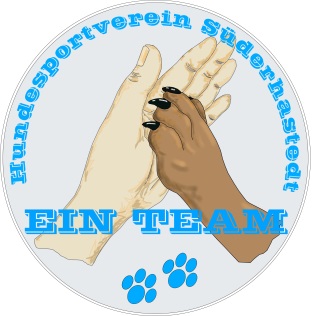 HalbjahresversammlungAm 16.09.2017 um 14 UhrBegrüßung durch die 1. VorsitzendeFeststellung der Anwesenheit und BeschlussfähigkeitBegrüßung der neuen MitgliederBericht der Veranstaltungen um und auf dem PlatzKassensturz Kosten WC-BauKassensturz „Tag des Hundes“Bauvorhaben in PlanungPachtvertrag NachbargrundstückAnschaffung eines Laptops für den Posten des KassenwartsAgility-Training im WinterNeuanschaffung und Aufrüsten der Agility-GerätePlanung eines Rally-O Turniers 2018Voting „star.de“ für Filteranlage HauswasserwerkVerschiedenesÜber eine rege Beteiligung und lebhafte Diskussionwürden wir uns sehr freuen!Mit freundlichem Gruß     Euer Vorstand